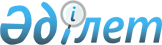 О бюджете Жамбылского района на 2021-2023 годыРешение Жамбылского районного маслихата Алматинской области от 28 декабря 2020 года № 81-364. Зарегистрировано Департаментом юстиции Алматинской области 11 января 2021 года № 5854.
      Сноска. Вводится в действие с 01.01.2021 в соответствии с пунктом 7 настоящего решения.
      В соответствии c пунктом 2 статьи 9 Бюджетного кодекса Республики Казахстан от 4 декабря 2008 года, подпунктом 1) пункта 1 статьи 6 Закона Республики Казахстан от 23 января 2001 года "О местном государственном управлении и самоуправлении в Республике Казахстан", Жамбылский районный маслихат РЕШИЛ:
      1. Утвердить районный бюджет на 2021-2023 годы согласно приложениям 1, 2 и 3 к настоящему решению соответственно, в том числе на 2021 год в следующих объемах:
      1) доходы 13 531 892 тысячи тенге, в том числе:
      налоговые поступления 3 458 976 тысяч тенге;
      неналоговые поступления 17 672 тысячи тенге;
      поступления от продажи основного капитала 25 716 тысяч тенге;
      поступления трансфертов 10 029 528 тысяч тенге;
      2) затраты 15 123 729 тысяч тенге;
      3) чистое бюджетное кредитование 175 706 тысяч тенге, в том числе:
      бюджетные кредиты 245 444 тысячи тенге;
      погашение бюджетных кредитов 69 738 тысяч тенге;
      4) сальдо по операциям с финансовыми активами 0 тенге, в том числе:
      приобретение финансовых активов 0 тенге;
      поступления от продажи финансовых активов государства 0 тенге;
      5) дефицит (профицит) бюджета (-) 1 767 543 тысячи тенге;
      6) финансирование дефицита (использование профицита) бюджета 1 767 543 тысячи тенге, в том числе:
      поступление займов 1 350 990 тысяч тенге;
      погашение займов 70 745 тысяч тенге;
      используемые остатки бюджетных средств 487 298 тысяч тенге.
      Сноска. Пункт 1 в редакции решения Жамбылского районного маслихата Алматинской области от 16.11.2021 № 12-69 (вводится в действие с 01.01.2021).


      2. Предусмотреть в районном бюджете на 2021 год объемы бюджетных изъятий из бюджетов сельских округов в районный бюджет в сумме 66 415 тысяч тенге, в том числе:
      Каргалинский сельский округ 32 296 тысяч тенге;
      Карасуский сельский округ 4 829 тысяч тенге;
      Узынагашский сельский округ 28 699 тысяч тенге;
      Шолаккаргалинский сельский округ 591 тысяча тенге.
      3. Предусмотреть в районном бюджете на 2021 год объемы бюджетных субвенций, передаваемых из районного бюджета в бюджеты сельских округов, в сумме 279 276 тысяч тенге, в том числе:
      Аккайнарскому сельскому округу 11 933 тысячи тенге;
      Актерекскому сельскому округу 18 220 тысяч тенге;
      Аксенгирскому сельскому округу 15 700 тысяч тенге;
      Айдарлинскому сельскому округу 16 632 тысячи тенге;
      Бозойскому сельскому округу 19 369 тысяч тенге;
      Бериктасскому сельскому округу 17 151 тысяча тенге;
      Дегересскому сельскому округу 14 577 тысяч тенге;
      Жамбылскому сельскому округу 13 560 тысяч тенге;
      Каракастекскому сельскому округу 14 699 тысяч тенге;
      Мынбаевскому сельскому округу 9 123 тысячи тенге;
      Матыбулакскому сельскому округу 13 439 тысяч тенге;
      Самсинскому сельскому округу 13 070 тысяч тенге;
      Сарытаукумскому сельскому округу 20 320 тысяч тенге;
      Таранскому сельскому округу 11 692 тысячи тенге;
      Талапскому сельскому округ у 11 146 тысяч тенге;
      Унгуртасскому сельскому округу 10 863 тысячи тенге;
      Ульгилинскому сельскому округу 16 444 тысячи тенге;
      Улькенскому сельскому округу 9 126 тысяч тенге;
      Шиенскому сельскому округу 13 092 тысячи тенге;
      Темиржолскому сельскому округу 9 120 тысяч тенге.
      4. Учесть, что в районном бюджете на 2021 год предусмотрены целевые текущие трансферты бюджетам сельских округов, в том числе на:
      реализацию мероприятий для решения вопросов обустройства населенных пунктов в реализацию мер по содействию экономическому развитию регионов в рамках Государственной программы развития регионов до 2025 года;
      на освещение улиц населенных пунктов;
      на благоустройство и озеленение населенных пунктов.
      Распределение указанных трансфертов бюджетам сельских округов определяется на основании постановления акимата Жамбылского района.
      5. Утвердить резерв местного исполнительного органа района на 2021 год в сумме 73 256 тысяч тенге.
      6. Контроль за исполнением настоящего решения возложить на постоянную комиссию Жамбылского районного маслихата "По экономической реформе, бюджету, тарифной политике, развитию малого и среднего предпринимательства".
      7. Настоящее решение вводится в действие с 1 января 2021 года. Районный бюджет на 2021 год
      Сноска. Приложение 1 в редакции решения Жамбылского районного маслихата Алматинской области от 16.11.2021 № 12-69 (вводится в действие с 01.01.2021). Районный бюджет на 2022 год Районный бюджет на 2023 год
					© 2012. РГП на ПХВ «Институт законодательства и правовой информации Республики Казахстан» Министерства юстиции Республики Казахстан
				
      Председатель сессии Жамбылского районного маслихата

О. Тортаев

      Секретарь Жамбылского районного маслихата

С. Жұрын
Приложение 1 к решению Жамбылского районного маслихата от 28 декабря 2020 года № 81-364
Категория
Класс
Подкласс
Наименование
Сумма
(тысяч тенге)
I.Доходы
13 531 892
1
Налоговые поступления
3 458 976
1
Подоходный налог
1 012 000
1
Корпоративный подоходный налог
1 012 000
4
Налоги на собственность
2 379 000
1
Налоги на имущество
2 379 000
5
Внутренние налоги на товары, работы и услуги
45 976
2
Акцизы
11 600
3
Поступления за использование природных и других ресурсов
21 750
4
Сборы за ведение предпринимательской и профессиональной деятельности
12 626
8
Обязательные платежи, взимаемые за совершение юридически значимых действий и (или) выдачу документов уполномоченными на то государственными органами или должностными лицами
22 000
1
Государственная пошлина
22 000
2
Неналоговые поступления
17 672
1
Доходы от государственной собственности
3 958
5
Доходы от аренды имущества, находящегося в государственной собственности
3 864
7
Вознаграждения по кредитам, выданным из государственного бюджета
94
4
Штрафы, пени, санкции, взыскания, налагаемые государственными учреждениями, финансируемыми из государственного бюджета, а также содержащимися и финансируемыми из бюджета (сметы расходов) Национального Банка Республики Казахстан
2 712
1
Штрафы, пени, санкции, взыскания, налагаемые государственными учреждениями, финансируемыми из государственного бюджета, а также содержащимися и финансируемыми из бюджета (сметы расходов) Национального Банка Республики Казахстан, за исключением поступлений от организаций нефтяного сектора
2 712
6
Прочие неналоговые поступления
11 002
1
Прочие неналоговые поступления
11 002
3
Поступления от продажи основного капитала
25 716
1
Продажа государственного имущества, закрепленного за государственными учреждениями
10 716
1
Продажа государственного имущества, закрепленного за государственными учреждениями
10 716
3
Продажа земли и нематериальных активов
15 000
1
Продажа земли
15 000
4
Поступления трансфертов
10 029 528
1
Трансферты из нижестоящих органов государственного управления
77 848
3
Трансферты из бюджетов городов районного значения, сел, поселков, сельских округов
77 848
2
Трансферты из вышестоящих органов государственного управления
9 951 680
2
Трансферты из областного бюджета
9 951 680
Функциональная группа
Функциональная подгруппа
Администратор бюджетных программ
Программа
Наименование
Сумма
(тысяч тенге)
ІІ. Затраты
15 123 729
01
Государственные услуги общего характера
561 846
1
Представительные, исполнительные и другие органы, выполняющие общие функции государственного управления
480 637
112
Аппарат маслихата района (города областного значения)
32 060
001
Услуги по обеспечению деятельности маслихата района (города областного значения)
30 960
003
Капитальные расходы государственного органа
1 100
122
Аппарат акима района (города областного значения)
448 577
001
Услуги по обеспечению деятельности акима района (города областного значения)
217 556
003
Капитальные расходы государственного органа
6 771
113
Целевые текущие трансферты нижестоящим бюджетам
224 250
2
Финансовая деятельность
39 716
452
Отдел финансов района (города областного значения)
39 716
001
Услуги по реализации государственной политики в области исполнения бюджета и управления коммунальной собственностью района (города областного значения)
32 984
003
Проведение оценки имущества в целях налогообложения
3 846
010
Приватизация, управление коммунальным имуществом, постприватизационная деятельность и регулирование споров, связанных с этим
2 472
018
Капитальные расходы государственного органа
414
5
Планирование и статистическая деятельность
41 493
453
Отдел экономики и бюджетного планирования района (города областного значения)
41 493
001
Услуги по реализации государственной политики в области формирования и развития экономической политики, системы государственного планирования
40 253
004
Капитальные расходы государственного органа
1 240
02
Оборона
81 795
1
Военные нужды
17 979
122
Аппарат акима района (города областного значения)
17 979
005
Мероприятия в рамках исполнения всеобщей воинской обязанности
17 979
2
Организация работы по чрезвычайным ситуациям
63 816
122
Аппарат акима района (города областного значения)
63 816
007
Мероприятия по профилактике и тушению степных пожаров районного (городского) масштаба, а также пожаров в населенных пунктах, в которых не созданы органы государственной противопожарной службы
63 816
03
Общественный порядок, безопасность, правовая, судебная, уголовно-исполнительная деятельность
7 719
9
Прочие услуги в области общественного порядка и безопасности
7 719
485
Отдел пассажирского транспорта и автомобильных дорог района (города областного значения)
7 719
021
Обеспечение безопасности дорожного движения в населенных пунктах
7 719
06
Социальная помощь и социальное обеспечение
2 053 726
1
Социальное обеспечение
553 660
451
Отдел занятости и социальных программ района (города областного значения)
553 660
005
Государственная адресная социальная помощь
553 660
2
Социальная помощь
1 408 699
451
Отдел занятости и социальных программ района (города областного значения)
1 408 699
002
Программа занятости
835 844
004
Оказание социальной помощи на приобретение топлива специалистам здравоохранения, образования, социального обеспечения, культуры, спорта и ветеринарии в сельской местности в соответствии с законодательством Республики Казахстан
71 059
006
Оказание жилищной помощи
267
007
Социальная помощь отдельным категориям нуждающихся граждан по решениям местных представительных органов
78 128
010
Материальное обеспечение детей-инвалидов, воспитывающихся и обучающихся на дому
6 266
014
Оказание социальной помощи нуждающимся гражданам на дому
117 635
017
Обеспечение нуждающихся инвалидов обязательными гигиеническими средствами и предоставление услуг специалистами жестового языка, индивидуальными помощниками в соответствии с индивидуальной программой реабилитации инвалида
215 051
023
Обеспечение деятельности центров занятости населения
84 449
9
Прочие услуги в области социальной помощи и социального обеспечения
91 367
451
Отдел занятости и социальных программ района (города областного значения)
71 242
001
Услуги по реализации государственной политики на местном уровне в области обеспечения занятости и реализации социальных программ для населения
53 528
011
Оплата услуг по зачислению, выплате и доставке пособий и других социальных выплат
7 703
021
Капитальные расходы государственного органа
1 870
050
Обеспечение прав и улучшение качества жизни инвалидов в Республике Казахстан
8 141
487
Отдел жилищно-коммунального хозяйства и жилищной инспекции района (города областного значения)
20 125
094
Предоставление жилищных сертификатов как социальная помощь
20 000
097
Оплата услуг поверенному агенту по предоставлению жилищных сертификатов (социальная поддержка в виде бюджетного кредита)
125
07
Жилищно-коммунальное хозяйство
3 132 429
1
Жилищное хозяйство
1 658 137
463
Отдел земельных отношений района (города областного значения)
29 932
016
Изъятие земельных участков для государственных нужд
29 932
467
Отдел строительства района (города областного значения)
1 195 843
003
Проектирование и (или) строительство, реконструкция жилья коммунального жилищного фонда
1 138 006
004
Проектирование, развитие и (или) обустройство инженерно-коммуникационной инфраструктуры 
57 837
487
Отдел жилищно-коммунального хозяйства и жилищной инспекции района (города областного значения)
432 362
001
Услуги по реализации государственной политики на местном уровне в области жилищно-коммунального хозяйства и жилищного фонда
22 104
003
Капитальные расходы государственного органа
151 001
113
Целевые текущие трансферты нижестоящим бюджетам
259 257
2
Коммунальное хозяйство
1 098 107
467
Отдел строительства района (города областного значения)
185 615
005
Развитие коммунального хозяйства
185 615
487
Отдел жилищно-коммунального хозяйства и жилищной инспекции района (города областного значения)
912 492
016
Функционирование системы водоснабжения и водоотведения
303 491
018
Развитие благоустройства городов и населенных пунктов
1 000
026
Организация эксплуатации тепловых сетей, находящихся в коммунальной собственности районов (городов областного значения)
55 384
028
Развитие коммунального хозяйства
6 800
058
Развитие системы водоснабжения и водоотведения в сельских населенных пунктах
545 817
3
Благоустройство населенных пунктов
376 185
487
Отдел жилищно-коммунального хозяйства и жилищной инспекции района (города областного значения)
376 185
025
Освещение улиц в населенных пунктах
217 947
030
Благоустройство и озеленение в населенных пунктах
158 238
08
Культура, спорт, туризм и информационное пространство
727 905
1
Деятельность в области культуры
506 366
455
Отдел культуры и развития языков района (города областного значения)
393 695
003
Поддержка культурно-досуговой работы
393 695
467
Отдел строительства района (города областного значения)
112 671
011
Развтие объектов культуры
112 671
2
Спорт
19 114
465
Отдел физической культуры и спорта района (города областного значения)
19 114
001
Услуги по реализации государственной политики на местном уровне в сфере физической культуры и спорта
11 585
006
Проведение спортивных соревнований на районном (города областного значения) уровне
1 510
007
Подготовка и участие членов сборных команд района (города областного значения) по различным видам спорта на областных спортивных соревнованиях
6 019
3
Информационное пространство
162 252
455
Отдел культуры и развития языков района (города областного значения)
143 679
006
Функционирование районных (городских) библиотек
142 597
007
Развитие государственного языка и других языков народа Казахстана
1 082
456
Отдел внутренней политики района (города областного значения)
18 573
002
Услуги по проведению государственной информационной политики
18 573
9
Прочие услуги по организации культуры, спорта, туризма и информационного пространства
40 173
455
Отдел культуры и развития языков района (города областного значения)
18 944
001
Услуги по реализации государственной политики на местном уровне в области развития языков и культуры
7 944
032
Капитальные расходы подведомственных государственных учреждений и организаций
11 000
456
Отдел внутренней политики района (города областного значения)
21 229
001
Услуги по реализации государственной политики на местном уровне в области информации, укрепления государственности и формирования социального оптимизма граждан
20 336
006
Капитальные расходы государственного органа
893
09
Топливно-энергетический клмплекс и недропользование
56 000
1
Топливо и энергетика
56 000
487
Отдел жилищно-коммунального хозяйства и жилищной инспекции района (города областного значения)
56 000
009
Развитие теплоэнергетической системы
56 000
10
Сельское, водное, лесное, рыбное хозяйство, особо охраняемые природные территории, охрана окружающей среды и животного мира, земельные отношения
203 681
1
Сельское хозяйство
33 848
462
Отдел сельского хозяйства района (города областного значения)
33 848
001
Услуги по реализации государственной политики на местном уровне в сфере сельского хозяйства
33 848
6
Земельные отношения
88 162
463
Отдел земельных отношений района (города областного значения)
88 162
001
Услуги по реализации государственной политики в области регулирования земельных отношений на территории района (города областного значения)
15 340
004
Организация работ по зонированию земель
72 322
007
Капитальные расходы государственного органа
500
9
Прочие услуги в области сельского, водного, лесного, рыбного хозяйства, охраны окружающей среды и земельных отношений
81 671
453
Отдел экономики и бюджетного планирования района (города областного значения)
81 671
099
Реализация мер по оказанию социальной поддержки специалистов
81 671
11
Промышленность, архитектурная, градостроительная и строительная деятельность
30 231
2
Архитектурная, градостроительная и строительная деятельность
30 231
467
Отдел строительства района (города областного значения)
15 191
001
Услуги по реализации государственной политики на местном уровне в области строительства
15 191
468
Отдел архитектуры и градостроительства района (города областного значения)
15 040
001
Услуги по реализации государственной политики в области архитектуры и градостроительства на местном уровне
15 005
004
Капитальные расходы государственного органа
35
12
Транспорт и коммуникации
739 896
1
Автомобильный транспорт
680 818
485
Отдел пассажирского транспорта и автомобильных дорог района (города областного значения)
680 818
023
Обеспечение функционирования автомобильных дорог
117 810
045
Капитальный и средний ремонт автомобильных дорог районного значения и улиц населенных пунктов
563 008
9
Прочие услуги в сфере транспорта и коммуникации
59 078
485
Отдел пассажирского транспорта и автомобильных дорог района (города областного значения)
59 078
001
Услуги по реализации государственной политики на местном уровне в области пассажирского транспорта и автомобильных дорог
11 519
113
Целевые текущие трансферты нижестоящим бюджетам
47 559
13
Прочие
385 720
3
Поддержка предпринимательской деятельности и защита конкуренции
10 869
469
Отдел предпринимательства района (города областного значения)
10 869
001
Услуги по реализации государственной политики на местном уровне в области развития предпринимательства
10 594
004
Капитальные расходы государственного органа
275
9
Прочие
374 851
452
Отдел финансов района (города областного значения)
19 501
012
Резерв местного исполнительного органа района (города областного значения)
19 501
485
Отдел пассажирского транспорта и автомобильных дорог района (города областного значения)
98 716
052
Реализация мероприятий по социальной и инженерной инфраструктуре в сельских населенных пунктах в рамках проекта "Ауыл-Ел бесігі"
98 716
487
Отдел жилищно-коммунального хозяйства и жилищной инспекции района (города областного значения)
256 634
079
Развитие социальной и инженерной инфраструктуры в сельских населенных пунктах в рамках проекта "Ауыл-Ел бесігі"
256 634
14
Обслуживание долга
111 076
1
Обслуживание долга
111 076
452
Отдел финансов района (города областного значения)
111 076
013
Обслуживание долга местных исполнительных органов по выплате вознаграждений и иных платежей по займам из областного бюджета
111 076
15
Трансферты
7 031 705
1
Трансферты
7 031 705
452
Отдел финансов района (города областного значения)
7 031 705
006
Возврат неиспользованных (недоиспользованных) целевых трансфертов
6 007
024
Целевые текущие трансферты из нижестоящего бюджета на компенсацию потерь вышестоящего бюджета в связи с изменениями законодательства
6 713 139
038
Субвенции
279 276
039
Целевые текущие трансферты из вышестоящего бюджета на компенсацию потерь нижестоящих бюджетов в связи с изменением законодательства
33 283
ІІІ. Чистое бюджетное кредитование
175 706
Бюджетные кредиты
245 444
06
Социальная помощь и социальное обеспечение
5 000
9
Прочие услуги в области социальной помощи и социального обеспечения
5 000
487
Отдел жилищно-коммунального хозяйства и жилищной инспекции района (города областного значения)
5 000
095
Бюджетные кредиты для предоставления жилищных сертификатов как социальная поддержка
5 000
10
Сельское, водное, лесное, рыбное хозяйство, особо охраняемые природные территории, охрана окружающей среды и животного мира, земельные отношения
240 444
1
Сельское хозяйство
240 444
453
Отдел экономики и бюджетного планирования района (города областного значения)
240 444
006
Бюджетные кредиты для реализации мер социальной поддержки специалистов
240 444
Категория
Класс
Подкласс
Наименование
Сумма
(тысяч тенге)
5
Погашение бюджетных кредитов
69 738
01
Погашение бюджетных кредитов
69 738
1
Погашение бюджетных кредитов, выданных из государственного бюджета
69 738
Функциональная группа
Функциональная подгруппа
Администратор бюджетных программ
Программа
Наименование
Сумма
(тысяч тенге)
IV. Сальдо по операциям с финансовыми активами
0
Приобретение финансовых активов
0
13
Прочие
0
9
Прочие
0
487
Отдел жилищно-коммунального хозяйства и жилищной инспекции района (города областного значения)
0
065
Формирование или увеличение уставного капитала юридических лиц
0
Категория
Класс
Подкласс
Специфика
Наименование
Сумма
(тысяч тенге)
6
Поступления от продажи финансовых активов государства
0
Категория
Класс
Подкласс
Наименование
Сумма
(тысяч тенге)
V. Дефицит (профицит) бюджета
-1 767 543
VI. Финансирование дефицита (использование профицита)
1 767 543
7
Поступления займов
1 350 990
01
Внутренние государственные займы
1 350 990
2
Договоры займа
1 350 990
Займы, получаемые местным исполнительным органом района (города областного значения)
1 350 990
8
Используемые остатки бюджетных средств
487 298
01
Остатки бюджетных средств
487 298
1
Свободные остатки бюджетных средств
487 298
Функциональная группа
Функциональная подгруппа
Администратор бюджетных программ
Программа
Наименование
Сумма
(тысяч тенге)
16
Погашение займов
70 745
1
Погашение займов
70 745
452
Отдел финансов района (города областного значения)
70 745
008
Погашение долга местного исполнительного органа перед вышестоящим бюджетом
69 738
021
Возврат неиспользованных бюджетных кредитов, выданных из местного бюджета
1 007Приложение 2 к решению Жамбылского районного маслихата от 28 декабря 2020 года № 81-364
Категория
Класс
Подкласс
Наименование
Сумма
(тысяч тенге)
I.Доходы
5 701 009
1
Налоговые поступления
2 857 002
1
Подоходный налог
1 012 000
1
Корпоративный подоходный налог
1 012 000
4
Налоги на собственность
1 777 026
1
Налоги на имущество
1 777 026
5
Внутренние налоги на товары, работы и услуги
45 976
2
Акцизы
11 600
3
Поступления за использование природных и других ресурсов
21 750
4
Сборы за ведение предпринимательской и профессиональной деятельности
12 626
8
Обязательные платежи, взимаемые за совершение юридически значимых действий и (или) выдачу документов уполномоченными на то государственными органами или должностными лицами
22 000
1
Государственная пошлина
22 000
2
Неналоговые поступления
17 578
1
Доходы от государственной собственности
3 178
1
Поступления части чистого дохода государственных предприятий
228
5
Доходы от аренды имущества, находящегося в государственной собственности
2 950
4
Штрафы, пени, санкции, взыскания, налагаемые государственными учреждениями, финансируемыми из государственного бюджета, а также содержащимися и финансируемыми из бюджета (сметы расходов) Национального Банка Республики Казахстан
4 000
1
Штрафы, пени, санкции, взыскания, налагаемые государственными учреждениями, финансируемыми из государственного бюджета, а также содержащимися и финансируемыми из бюджета (сметы расходов) Национального Банка Республики Казахстан, за исключением поступлений от организаций нефтяного сектора
4 000
6
Прочие неналоговые поступления
10 400
1
Прочие неналоговые поступления
10 400
3
Поступления от продажи основного капитала
25 716
1
Продажа государственного имущества, закрепленного за государственными учреждениями
10 716
1
Продажа государственного имущества, закрепленного за государственными учреждениями
10 716
3
Продажа земли и нематериальных активов
15 000
1
Продажа земли
15 000
4
Поступления трансфертов
2 800 713
1
Трансферты из нижестоящих органов государственного управления
73 005
3
Трансферты из бюджетов городов районного значения, сел, поселков, сельских округов
73 005
2
Трансферты из вышестоящих органов государственного управления
2 727 708
2
Трансферты из областного бюджета
2 727 708
Функциональная группа
Функциональная подгруппа
Администратор бюджетных программ
Программа
Наименование
Сумма
(тысяч тенге)
ІІ. Затраты
5 701 009
1
Государственные услуги общего характера
358 690
1
Представительные, исполнительные и другие органы, выполняющие общие функции государственного управления
306 679
112
Аппарат маслихата района (города областного значения)
21 040
001
Услуги по обеспечению деятельности маслихата района (города областного значения)
21 040
122
Аппарат акима района (города областного значения)
285 639
001
Услуги по обеспечению деятельности акима района (города областного значения)
139 025
003
Капитальные расходы государственного органа
10 000
113
Целевые текущие трансферты из местных бюджетов
136 614
2
Финансовая деятельность
30 566
452
Отдел финансов района (города областного значения)
30 566
001
Услуги по реализации государственной политики в области исполнения бюджета и управления коммунальной собственностью района (города областного значения)
24 230
003
Проведение оценки имущества в целях налогообложения
4 000
010
Приватизация, управление коммунальным имуществом, постприватизационная деятельность и регулирование споров, связанных с этим
2 336
5
Планирование и статистическая деятельность
21 445
453
Отдел экономики и бюджетного планирования района (города областного значения)
21 445
001
Услуги по реализации государственной политики в области формирования и развития экономической политики, системы государственного планирования
21 445
2
Оборона
66 927
1
Военные нужды
21 122
122
Аппарат акима района (города областного значения)
21 122
005
Мероприятия в рамках исполнения всеобщей воинской обязанности
21 122
2
Организация работы по чрезвычайным ситуациям
45 805
122
Аппарат акима района (города областного значения)
45 805
007
Мероприятия по профилактике и тушению степных пожаров районного (городского) масштаба, а также пожаров в населенных пунктах, в которых не созданы органы государственной противопожарной службы
45 805
3
Общественный порядок, безопасность, правовая, судебная, уголовно-исполнительная деятельность
8 105
9
Прочие услуги в области общественного порядка и безопасности
8 105
485
Отдел пассажирского транспорта и автомобильных дорог района (города областного значения)
8 105
021
Обеспечение безопасности дорожного движения в населенных пунктах
8 105
6
Социальная помощь и социальное обеспечение
1 979 827
1
Социальное обеспечение
490 247
451
Отдел занятости и социальных программ района (города областного значения)
490 247
005
Государственная адресная социальная помощь
490 247
2
Социальная помощь
1 427 182
451
Отдел занятости и социальных программ района (города областного значения)
1 427 182
002
Программа занятости
807 376
004
Оказание социальной помощи на приобретение топлива специалистам здравоохранения, образования, социального обеспечения, культуры, спорта и ветеринарии в сельской местности в соответствии с законодательством Республики Казахстан
64 473
006
Оказание жилищной помощи
4 709
007
Социальная помощь отдельным категориям нуждающихся граждан по решениям местных представительных органов
150 553
010
Материальное обеспечение детей-инвалидов, воспитывающихся и обучающихся на дому
7 282
014
Оказание социальной помощи нуждающимся гражданам на дому
85 264
017
Обеспечение нуждающихся инвалидов обязательными гигиеническими средствами и предоставление услуг специалистами жестового языка, индивидуальными помощниками в соответствии с индивидуальной программой реабилитации инвалида
238 319
023
Обеспечение деятельности центров занятости населения
69 206
9
Прочие услуги в области социальной помощи и социального обеспечения
62 398
451
Отдел занятости и социальных программ района (города областного значения)
62 398
001
Услуги по реализации государственной политики на местном уровне в области обеспечения занятости и реализации социальных программ для населения
37 245
011
Оплата услуг по зачислению, выплате и доставке пособий и других социальных выплат
16 528
050
Обеспечение прав и улучшение качества жизни инвалидов в Республике Казахстан
8 625
7
Жилищно-коммунальное хозяйство
1 179 087
1
Жилищное хозяйство
122 834
487
Отдел жилищно-коммунального хозяйства и жилищной инспекции района (города областного значения)
122 834
001
Услуги по реализации государственной политики на местном уровне в области жилищно-коммунального хозяйства и жилищного фонда
13 140
113
Целевые текущие трансферты из местных бюджетов
109 694
2
Коммунальное хозяйство
956 323
487
Отдел жилищно-коммунального хозяйства и жилищной инспекции района (города областного значения)
956 323
016
Функционирование системы водоснабжения и водоотведения
204 280
026
Организация эксплуатации тепловых сетей, находящихся в коммунальной собственности районов (городов областного значения)
52 043
058
Развитие системы водоснабжения и водоотведения в сельских населенных пунктах
700 000
3
Благоустройство населенных пунктов
99 930
487
Отдел жилищно-коммунального хозяйства и жилищной инспекции района (города областного значения)
99 930
025
Освещение улиц в населенных пунктах
99 930
8
Культура, спорт, туризм и информационное пространство
484 424
1
Деятельность в области культуры
295 445
455
Отдел культуры и развития языков района (города областного значения)
295 445
003
Поддержка культурно-досуговой работы
295 445
2
Спорт
14 505
465
Отдел физической культуры и спорта района (города областного значения)
14 505
001
Услуги по реализации государственной политики на местном уровне в сфере физической культуры и спорта
7 661
006
Проведение спортивных соревнований на районном (города областного значения) уровне
584
007
Подготовка и участие членов сборных команд района (города областного значения) по различным видам спорта на областных спортивных соревнованиях
6 260
3
Информационное пространство
149 162
455
Отдел культуры и развития языков района (города областного значения)
127 201
006
Функционирование районных (городских) библиотек
126 119
007
Развитие государственного языка и других языков народа Казахстана
1 082
456
Отдел внутренней политики района (города областного значения)
21 961
002
Услуги по проведению государственной информационной политики
21 961
9
Прочие услуги по организации культуры, спорта, туризма и информационного пространства
25 312
455
Отдел культуры и развития языков района (города областного значения)
7 009
001
Услуги по реализации государственной политики на местном уровне в области развития языков и культуры
7 009
456
Отдел внутренней политики района (города областного значения)
18 303
001
Услуги по реализации государственной политики на местном уровне в области информации, укрепления государственности и формирования социального оптимизма граждан
18 303
10
Сельское, водное, лесное, рыбное хозяйство, особо охраняемые природные территории, охрана окружающей среды и животного мира, земельные отношения
274 167
1
Сельское хозяйство
24 141
462
Отдел сельского хозяйства района (города областного значения)
24 141
001
Услуги по реализации государственной политики на местном уровне в сфере сельского хозяйства
24 141
6
Земельные отношения
194 182
463
Отдел земельных отношений района (города областного значения)
194 182
001
Услуги по реализации государственной политики в области регулирования земельных отношений на территории района (города областного значения)
12 142
004
Организация работ по зонированию земель
182 040
9
Прочие услуги в области сельского, водного, лесного, рыбного хозяйства, охраны окружающей среды и земельных отношений
55 844
453
Отдел экономики и бюджетного планирования района (города областного значения)
55 844
099
Реализация мер по оказанию социальной поддержки специалистов
55 844
11
Промышленность, архитектурная, градостроительная и строительная деятельность
21 166
2
Архитектурная, градостроительная и строительная деятельность
21 166
467
Отдел строительства района (города областного значения)
11 530
001
Услуги по реализации государственной политики на местном уровне в области строительства
11 530
468
Отдел архитектуры и градостроительства района (города областного значения)
9 636
001
Услуги по реализации государственной политики в области архитектуры и градостроительства на местном уровне
9 636
12
Транспорт и коммуникации
552 887
1
Автомобильный транспорт
544 033
485
Отдел пассажирского транспорта и автомобильных дорог района (города областного значения)
544 033
023
Обеспечение функционирования автомобильных дорог
125 276
045
Капитальный и средний ремонт автомобильных дорог районного значения и улиц населенных пунктов
418 757
9
Прочие услуги в сфере транспорта и коммуникации
8 854
485
Отдел пассажирского транспорта и автомобильных дорог района (города областного значения)
8 854
001
Услуги по реализации государственной политики на местном уровне в области пассажирского транспорта и автомобильных дорог
8 854
13
Прочие
257 173
3
Поддержка предпринимательской деятельности и защита конкуренции
8 817
469
Отдел предпринимательства района (города областного значения)
8 817
001
Услуги по реализации государственной политики на местном уровне в области развития предпринимательства
8 817
9
Прочие
248 356
452
Отдел финансов района (города областного значения)
76 626
012
Резерв местного исполнительного органа района (города областного значения)
76 626
487
Отдел жилищно-коммунального хозяйства и жилищной инспекции района (города областного значения)
171 730
079
Развитие социальной и инженерной инфраструктуры в сельских населенных пунктах в рамках проекта "Ауыл-Ел бесігі"
171 730
15
Трансферты
518 556
1
Трансферты
518 556
452
Отдел финансов района (города областного значения)
518 556
038
Субвенции
518 556
ІІІ. Чистое бюджетное кредитование
112 302
Бюджетные кредиты
182 040
10
Сельское, водное, лесное, рыбное хозяйство, особо охраняемые природные территории, охрана окружающей среды и животного мира, земельные отношения
182 040
1
Сельское хозяйство
182 040
453
Отдел экономики и бюджетного планирования района (города областного значения)
182 040
006
Бюджетные кредиты для реализации мер социальной поддержки специалистов
182 040
Категория
Класс
Подкласс
Наименование
Сумма
(тысяч тенге)
5
Погашение бюджетных кредитов
69 738
01
Погашение бюджетных кредитов
69 738
1
Погашение бюджетных кредитов, выданных из государственного бюджета
69 738
Функциональная группа
Функциональная подгруппа
Администратор бюджетных программ
Программа
Наименование
Сумма
(тысяч тенге)
IV. Сальдо по операциям с финансовыми активами
0
Приобретение финансовых активов
0
13
Прочие
0
9
Прочие
0
487
Отдел жилищно-коммунального хозяйства и жилищной инспекции района (города областного значения)
0
065
Формирование или увеличение уставного капитала юридических лиц
0
Категория
Класс
Подкласс
Специфика
Наименование
Сумма
(тысяч тенге)
6
Поступления от продажи финансовых активов государства
0
Категория
Класс
Подкласс
Специфика
Наименование
Сумма
(тысяч тенге)
V. Дефицит (профицит) бюджета
-112 302
VI. Финансирование дефицита (использование профицита)
112 302
7
Поступления займов
182 040
01
Внутренние государственные займы
182 040
2
Договоры займа
182 040
03
Займы, получаемые местным исполнительным органом района (города областного значения)
182 040
Функциональная группа
Функциональная подгруппа
Администратор бюджетных программ
Программа
Наименование
Сумма
(тысяч тенге)
16
Погашение займов
69 738
1
Погашение займов
69 738
452
Отдел финансов района (города областного значения)
69 738
008
Погашение долга местного исполнительного органа перед вышестоящим бюджетом
69 738Приложение 3 к решению Жамбылского районного маслихата от 28 декабря 2020 года № 81-364
Категория
Класс
Подкласс
Наименование
Сумма
(тысяч тенге)
I.Доходы
6 151 086
1
Налоговые поступления
2 968 848
1
Подоходный налог
1 062 600
1
Корпоративный подоходный налог
1 062 600
4
Налоги на собственность
1 838 272
1
Налоги на имущество
1 838 272
5
Внутренние налоги на товары, работы и услуги
45 976
2
Акцизы
11 600
3
Поступления за использование природных и других ресурсов
21 750
4
Сборы за ведение предпринимательской и профессиональной деятельности
12 626
8
Обязательные платежи, взимаемые за совершение юридически значимых действий и (или) выдачу документов уполномоченными на то государственными органами или должностными лицами
22 000
1
Государственная пошлина
22 000
2
Неналоговые поступления
17 578
1
Доходы от государственной собственности
3 178
1
Поступления части чистого дохода государственных предприятий
228
5
Доходы от аренды имущества, находящегося в государственной собственности
2 950
4
Штрафы, пени, санкции, взыскания, налагаемые государственными учреждениями, финансируемыми из государственного бюджета, а также содержащимися и финансируемыми из бюджета (сметы расходов) Национального Банка Республики Казахстан
4 000
1
Штрафы, пени, санкции, взыскания, налагаемые государственными учреждениями, финансируемыми из государственного бюджета, а также содержащимися и финансируемыми из бюджета (сметы расходов) Национального Банка Республики Казахстан, за исключением поступлений от организаций нефтяного сектора
4 000
6
Прочие неналоговые поступления
10 400
1
Прочие неналоговые поступления
10 400
3
Поступления от продажи основного капитала
25 716
1
Продажа государственного имущества, закрепленного за государственными учреждениями
10 716
1
Продажа государственного имущества, закрепленного за государственными учреждениями
10 716
3
Продажа земли и нематериальных активов
15 000
1
Продажа земли
15 000
4
Поступления трансфертов
3 138 944
1
Трансферты из нижестоящих органов государственного управления
75 316
3
Трансферты из бюджетов городов районного значения, сел, поселков, сельских округов
75 316
2
Трансферты из вышестоящих органов государственного управления
3 063 628
2
Трансферты из областного бюджета
3 063 628
Функциональная группа
Функциональная подгруппа
Администратор бюджетных программ
Программа
Наименование
Сумма
(тысяч тенге)
ІІ. Затраты
5 921 426
1
Государственные услуги общего характера
367 202
1
Представительные, исполнительные и другие органы, выполняющие общие функции государственного управления
313 087
112
Аппарат маслихата района (города областного значения)
21 871
001
Услуги по обеспечению деятельности маслихата района (города областного значения)
21 871
122
Аппарат акима района (города областного значения)
291 216
001
Услуги по обеспечению деятельности акима района (города областного значения)
144 602
003
Капитальные расходы государственного органа
10 000
113
Целевые текущие трансферты из местных бюджетов
136 614
2
Финансовая деятельность
31 815
452
Отдел финансов района (города областного значения)
31 815
001
Услуги по реализации государственной политики в области исполнения бюджета и управления коммунальной собственностью района (города областного значения)
25 226
003
Проведение оценки имущества в целях налогообложения
4 160
010
Приватизация, управление коммунальным имуществом, постприватизационная деятельность и регулирование споров, связанных с этим
2 429
5
Планирование и статистическая деятельность
22 300
453
Отдел экономики и бюджетного планирования района (города областного значения)
22 300
001
Услуги по реализации государственной политики в области формирования и развития экономической политики, системы государственного планирования
22 300
2
Оборона
113 912
1
Военные нужды
21 966
122
Аппарат акима района (города областного значения)
21 966
005
Мероприятия в рамках исполнения всеобщей воинской обязанности
21 966
2
Организация работы по чрезвычайным ситуациям
91 946
122
Аппарат акима района (города областного значения)
91 946
007
Мероприятия по профилактике и тушению степных пожаров районного (городского) масштаба, а также пожаров в населенных пунктах, в которых не созданы органы государственной противопожарной службы
91 946
3
Общественный порядок, безопасность, правовая, судебная, уголовно-исполнительная деятельность
8 510
9
Прочие услуги в области общественного порядка и безопасности
8 510
485
Отдел пассажирского транспорта и автомобильных дорог района (города областного значения)
8 510
021
Обеспечение безопасности дорожного движения в населенных пунктах
8 510
6
Социальная помощь и социальное обеспечение
1 935 275
1
Социальное обеспечение
432 920
451
Отдел занятости и социальных программ района (города областного значения)
432 920
005
Государственная адресная социальная помощь
432 920
2
Социальная помощь
1 438 464
451
Отдел занятости и социальных программ района (города областного значения)
1 438 464
002
Программа занятости
814 367
004
Оказание социальной помощи на приобретение топлива специалистам здравоохранения, образования, социального обеспечения, культуры, спорта и ветеринарии в сельской местности в соответствии с законодательством Республики Казахстан
67 044
006
Оказание жилищной помощи
4 709
007
Социальная помощь отдельным категориям нуждающихся граждан по решениям местных представительных органов
150 973
010
Материальное обеспечение детей-инвалидов, воспитывающихся и обучающихся на дому
7 572
014
Оказание социальной помощи нуждающимся гражданам на дому
85 442
017
Обеспечение нуждающихся инвалидов обязательными гигиеническими средствами и предоставление услуг специалистами жестового языка, индивидуальными помощниками в соответствии с индивидуальной программой реабилитации инвалида
238 319
023
Обеспечение деятельности центров занятости населения
70 038
9
Прочие услуги в области социальной помощи и социального обеспечения
63 891
451
Отдел занятости и социальных программ района (города областного значения)
63 891
001
Услуги по реализации государственной политики на местном уровне в области обеспечения занятости и реализации социальных программ для населения
38 732
011
Оплата услуг по зачислению, выплате и доставке пособий и других социальных выплат
16 528
050
Обеспечение прав и улучшение качества жизни инвалидов в Республике Казахстан
8 631
7
Жилищно-коммунальное хозяйство
1 752 897
1
Жилищное хозяйство
123 361
487
Отдел жилищно-коммунального хозяйства и жилищной инспекции района (города областного значения)
123 361
001
Услуги по реализации государственной политики на местном уровне в области жилищно-коммунального хозяйства и жилищного фонда
13 667
113
Целевые текущие трансферты из местных бюджетов
109 694
2
Коммунальное хозяйство
1 529 606
487
Отдел жилищно-коммунального хозяйства и жилищной инспекции района (города областного значения)
1 529 606
016
Функционирование системы водоснабжения и водоотведения
225 170
026
Организация эксплуатации тепловых сетей, находящихся в коммунальной собственности районов (городов областного значения)
54 436
058
Развитие системы водоснабжения и водоотведения в сельских населенных пунктах
1 250 000
3
Благоустройство населенных пунктов
99 930
487
Отдел жилищно-коммунального хозяйства и жилищной инспекции района (города областного значения)
99 930
025
Освещение улиц в населенных пунктах
99 930 
8
Культура, спорт, туризм и информационное пространство
490 424
1
Деятельность в области культуры
298 448
455
Отдел культуры и развития языков района (города областного значения)
298 448
003
Поддержка культурно-досуговой работы
298 448
2
Спорт
15 085
465
Отдел физической культуры и спорта района (города областного значения)
15 085
001
Услуги по реализации государственной политики на местном уровне в сфере физической культуры и спорта
7 967
006
Проведение спортивных соревнований на районном (города областного значения) уровне
608
007
Подготовка и участие членов сборных команд района (города областного значения) по различным видам спорта на областных спортивных соревнованиях
6 510
3
Информационное пространство
150 653
455
Отдел культуры и развития языков района (города областного значения)
127 472
006
Функционирование районных (городских) библиотек
126 390
007
Развитие государственного языка и других языков народа Казахстана
1 082
456
Отдел внутренней политики района (города областного значения)
23 181
002
Услуги по проведению государственной информационной политики
23 181
9
Прочие услуги по организации культуры, спорта, туризма и информационного пространства
26 238
455
Отдел культуры и развития языков района (города областного значения)
7 284
001
Услуги по реализации государственной политики на местном уровне в области развития языков и культуры
7 284
456
Отдел внутренней политики района (города областного значения)
18 954
001
Услуги по реализации государственной политики на местном уровне в области информации, укрепления государственности и формирования социального оптимизма граждан
18 954
10
Сельское, водное, лесное, рыбное хозяйство, особо охраняемые природные территории, охрана окружающей среды и животного мира, земельные отношения
283 612
1
Сельское хозяйство
25 105
462
Отдел сельского хозяйства района (города областного значения)
25 105
001
Услуги по реализации государственной политики на местном уровне в сфере сельского хозяйства
25 105
6
Земельные отношения
197 201
463
Отдел земельных отношений района (города областного значения)
197 201
001
Услуги по реализации государственной политики в области регулирования земельных отношений на территории района (города областного значения)
12 633
004
Организация работ по зонированию земель
184 568
9
Прочие услуги в области сельского, водного, лесного, рыбного хозяйства, охраны окружающей среды и земельных отношений
61 306
453
Отдел экономики и бюджетного планирования района (города областного значения)
61 306
099
Реализация мер по оказанию социальной поддержки специалистов
61 306
11
Промышленность, архитектурная, градостроительная и строительная деятельность
22 013
2
Архитектурная, градостроительная и строительная деятельность
22 013
467
Отдел строительства района (города областного значения)
11 994
001
Услуги по реализации государственной политики на местном уровне в области строительства
11 994
468
Отдел архитектуры и градостроительства района (города областного значения)
10 019
001
Услуги по реализации государственной политики в области архитектуры и градостроительства на местном уровне
10 019
12
Транспорт и коммуникации
580 444
1
Автомобильный транспорт
571 235
485
Отдел пассажирского транспорта и автомобильных дорог района (города областного значения)
571 235
023
Обеспечение функционирования автомобильных дорог
131 539
045
Капитальный и средний ремонт автомобильных дорог районного значения и улиц населенных пунктов
439 696
9
Прочие услуги в сфере транспорта и коммуникации
9 209
485
Отдел пассажирского транспорта и автомобильных дорог района (города областного значения)
9 209
001
Услуги по реализации государственной политики на местном уровне в области пассажирского транспорта и автомобильных дорог
9 209
13
Прочие
85 789
3
Поддержка предпринимательской деятельности и защита конкуренции
9 163
469
Отдел предпринимательства района (города областного значения)
9 163
001
Услуги по реализации государственной политики на местном уровне в области развития предпринимательства
9 163
9
Прочие
76 626
452
Отдел финансов района (города областного значения)
76 626
012
Резерв местного исполнительного органа района (города областного значения)
76 626
15
Трансферты
281 348
1
Трансферты
281 348
452
Отдел финансов района (города областного значения)
281 348
038
Субвенции
281 348
ІІІ. Чистое бюджетное кредитование
114 830
Бюджетные кредиты
184 568
10
Сельское, водное, лесное, рыбное хозяйство, особо охраняемые природные территории, охрана окружающей среды и животного мира, земельные отношения
184 568
1
Сельское хозяйство
184 568
453
Отдел экономики и бюджетного планирования района (города областного значения)
184 568
006
Бюджетные кредиты для реализации мер социальной поддержки специалистов
184 568
Категория
Класс
Подкласс
Наименование
Сумма
(тысяч тенге)
5
Погашение бюджетных кредитов
69 738
01
Погашение бюджетных кредитов
69 738
1
Погашение бюджетных кредитов, выданных из государственного бюджета
69 738
Функциональная группа
Функциональная подгруппа
Администратор бюджетных программ
Программа
Наименование
Сумма
(тысяч тенге)
IV. Сальдо по операциям с финансовыми активами
0
Приобретение финансовых активов
0
13
Прочие
0
9
Прочие
0
487
Отдел жилищно-коммунального хозяйства и жилищной инспекции района (города областного значения)
0
065
Формирование или увеличение уставного капитала юридических лиц
0
Категория
Класс
Подкласс
Специфика
Наименование
Сумма
(тысяч тенге)
6
Поступления от продажи финансовых активов государства
0
Категория
Класс
Подкласс
Специфика
Наименование
Сумма
(тысяч тенге)
V. Дефицит (профицит) бюджета
-114 830
VI. Финансирование дефицита (использование профицита)
114 830
7
Поступления займов
184 568
01
Внутренние государственные займы
184 568
2
Договоры займа
184 568
03
Займы, получаемые местным исполнительным органом района (города областного значения)
184 568
Функциональная группа
Функциональная подгруппа
Администратор бюджетных программ
Программа
Наименование
Сумма
(тысяч тенге)
16
Погашение займов
69 738
1
Погашение займов
69 738
452
Отдел финансов района (города областного значения)
69 738
008
Погашение долга местного исполнительного органа перед вышестоящим бюджетом
69 738